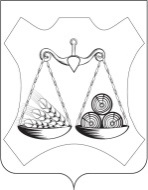 АДМИНИСТРАЦИЯ  ОКТЯБРЬСКОГО СЕЛЬСКОГО ПОСЕЛЕНИЯСЛОБОДСКОГО РАЙОНА  КИРОВСКОЙ ОБЛАСТИПОСТАНОВЛЕНИЕ09.03.2023							                            № 27					п. ОктябрьскийО внесении изменений в постановление от 30.12.2021г. № 165 «Об утверждении муниципальной Программы «Переселение граждан, проживающих на территорииОктябрьского сельского поселенияиз аварийного жилищного фонда,признанного непригодным для проживания»на 2019 - 2025 годы»Во исполнение Федерального закона от 21.07.2007 N 185-ФЗ "О Фонде содействия реформированию жилищно-коммунального хозяйства" и в целях обеспечения жильем граждан, проживающих в жилых домах, признанных в установленном порядке аварийными и подлежащими сносу или реконструкции в связи с физическим износом в процессе их эксплуатации до 01.01.2017, в соответствии с постановлением Правительства Кировской области «Об областной адресной программе "Переселение граждан, проживающих на территории Кировской области, из аварийного жилищного фонда, признанного таковым до 1 января 2017 года" на 2019 - 2025 годы, в соответствии с Уставом муниципального образования Октябрьское сельское поселение Слободского района Кировской области, администрация Октябрьского сельского поселения постановляет:1.Приложение № 1 к  муниципальной Программы «Переселение граждан, проживающих на территории Октябрьского сельского поселения из аварийного жилищного фонда, признанного непригодным для проживания» на 2019 - 2025 годы изложить в следующей редакции: 		               Ресурсное обеспечение подпрограммы  за счет всех источников финансирования «Переселение граждан, проживающих на территории Октябрьского сельского поселения из аварийного жилищного фонда, признанного непригодным для проживания» на 2019 - 2025 годы	2.Настоящее постановление подлежит опубликованию в информационном бюллетене Октябрьского сельского поселения. Глава администрацииОктябрьского сельского поселения   				Е.В. Тимшина №п/пСтатусНаименование муниципальной подпрограммы, отдельного мероприятияИсточники финансированияРасходы (прогноз, факт), тыс. рублейРасходы (прогноз, факт), тыс. рублейРасходы (прогноз, факт), тыс. рублейРасходы (прогноз, факт), тыс. рублейРасходы (прогноз, факт), тыс. рублейРасходы (прогноз, факт), тыс. рублейРасходы (прогноз, факт), тыс. рублейРасходы (прогноз, факт), тыс. рублейРасходы (прогноз, факт), тыс. рублейРасходы (прогноз, факт), тыс. рублейРасходы (прогноз, факт), тыс. рублей№п/пСтатусНаименование муниципальной подпрограммы, отдельного мероприятияИсточники финансирования2020202120222023202420252025ИтогоИтогоПрограмма«Переселение граждан, проживающих на территории Октябрьского сельского поселения из аварийного жилищного фонда, признанного непригодным для проживания» на 2019 - 2025 годывсего47975,20413,18Программа«Переселение граждан, проживающих на территории Октябрьского сельского поселения из аварийного жилищного фонда, признанного непригодным для проживания» на 2019 - 2025 годыфедеральный бюджет25919,767130,5433050,3033050,30Программа«Переселение граждан, проживающих на территории Октябрьского сельского поселения из аварийного жилищного фонда, признанного непригодным для проживания» на 2019 - 2025 годыобластной бюджет21674,212922,6431204,1031204,10Программа«Переселение граждан, проживающих на территории Октябрьского сельского поселения из аварийного жилищного фонда, признанного непригодным для проживания» на 2019 - 2025 годыместный бюджет310,360,0    798,27    798,27Программа«Переселение граждан, проживающих на территории Октябрьского сельского поселения из аварийного жилищного фонда, признанного непригодным для проживания» на 2019 - 2025 годыиные внебюджетные источники1.Отдельное мероприятие Приобретение жилых помещений, выполнение проектных и изыскательских работ,  строительство жилых домов, в том числе проведение гос. экспертизы, достоверности сметной стоимости, экспертное сопровождение, авторский надзор, технологическое присоединение, инженерно-геологические работывсего60888,973807,864696,7764696,771.Отдельное мероприятие Приобретение жилых помещений, выполнение проектных и изыскательских работ,  строительство жилых домов, в том числе проведение гос. экспертизы, достоверности сметной стоимости, экспертное сопровождение, авторский надзор, технологическое присоединение, инженерно-геологические работыфедеральный бюджет33050,3033050,3033050,301.Отдельное мероприятие Приобретение жилых помещений, выполнение проектных и изыскательских работ,  строительство жилых домов, в том числе проведение гос. экспертизы, достоверности сметной стоимости, экспертное сопровождение, авторский надзор, технологическое присоединение, инженерно-геологические работыобластной бюджет27732,23471,931204,1031204,101.Отдельное мероприятие Приобретение жилых помещений, выполнение проектных и изыскательских работ,  строительство жилых домов, в том числе проведение гос. экспертизы, достоверности сметной стоимости, экспертное сопровождение, авторский надзор, технологическое присоединение, инженерно-геологические работыместный бюджет442,37355,90    798,27    798,271.Отдельное мероприятие Приобретение жилых помещений, выполнение проектных и изыскательских работ,  строительство жилых домов, в том числе проведение гос. экспертизы, достоверности сметной стоимости, экспертное сопровождение, авторский надзор, технологическое присоединение, инженерно-геологические работыиные внебюджетные источникиПоказательколичество граждан, переселенных из аварийного жилищного фонда, признанного непригодным для проживания;площадь жилых помещений в аварийных домах, подлежащих расселению в отчетный период.количество граждан, переселенных из аварийного жилищного фонда, признанного непригодным для проживания;площадь жилых помещений в аварийных домах, подлежащих расселению в отчетный период.количество граждан, переселенных из аварийного жилищного фонда, признанного непригодным для проживания;площадь жилых помещений в аварийных домах, подлежащих расселению в отчетный период.количество граждан, переселенных из аварийного жилищного фонда, признанного непригодным для проживания;площадь жилых помещений в аварийных домах, подлежащих расселению в отчетный период.количество граждан, переселенных из аварийного жилищного фонда, признанного непригодным для проживания;площадь жилых помещений в аварийных домах, подлежащих расселению в отчетный период.количество граждан, переселенных из аварийного жилищного фонда, признанного непригодным для проживания;площадь жилых помещений в аварийных домах, подлежащих расселению в отчетный период.количество граждан, переселенных из аварийного жилищного фонда, признанного непригодным для проживания;площадь жилых помещений в аварийных домах, подлежащих расселению в отчетный период.количество граждан, переселенных из аварийного жилищного фонда, признанного непригодным для проживания;площадь жилых помещений в аварийных домах, подлежащих расселению в отчетный период.количество граждан, переселенных из аварийного жилищного фонда, признанного непригодным для проживания;площадь жилых помещений в аварийных домах, подлежащих расселению в отчетный период.количество граждан, переселенных из аварийного жилищного фонда, признанного непригодным для проживания;площадь жилых помещений в аварийных домах, подлежащих расселению в отчетный период.количество граждан, переселенных из аварийного жилищного фонда, признанного непригодным для проживания;площадь жилых помещений в аварийных домах, подлежащих расселению в отчетный период.количество граждан, переселенных из аварийного жилищного фонда, признанного непригодным для проживания;площадь жилых помещений в аварийных домах, подлежащих расселению в отчетный период.количество граждан, переселенных из аварийного жилищного фонда, признанного непригодным для проживания;площадь жилых помещений в аварийных домах, подлежащих расселению в отчетный период.количество граждан, переселенных из аварийного жилищного фонда, признанного непригодным для проживания;площадь жилых помещений в аварийных домах, подлежащих расселению в отчетный период.2.Отдельное мероприятие Снос аварийных жилых домоввсего00002.Отдельное мероприятие Снос аварийных жилых домовфедеральный бюджет00002.Отдельное мероприятие Снос аварийных жилых домовобластной бюджет00002.Отдельное мероприятие Снос аварийных жилых домоврайонный бюджет00002.Отдельное мероприятие Снос аварийных жилых домоврайонный бюджет00002.Отдельное мероприятие Снос аварийных жилых домовместный бюджет00002.Отдельное мероприятие Снос аварийных жилых домовиные внебюджетные источники0000Показательколичество снесенных аварийных домовколичество снесенных аварийных домовколичество снесенных аварийных домовколичество снесенных аварийных домовколичество снесенных аварийных домовколичество снесенных аварийных домовколичество снесенных аварийных домовколичество снесенных аварийных домовколичество снесенных аварийных домовколичество снесенных аварийных домовколичество снесенных аварийных домовколичество снесенных аварийных домовколичество снесенных аварийных домовколичество снесенных аварийных домов